INVERNESS CULTURAL HERITAGE COUNCIL OF THE CITRUS COUNTY HISTORICAL SOCIETY, INC.$1,000.00 SCHOLARSHIP AWARD CRITERIA DUE MARCH 16, 2023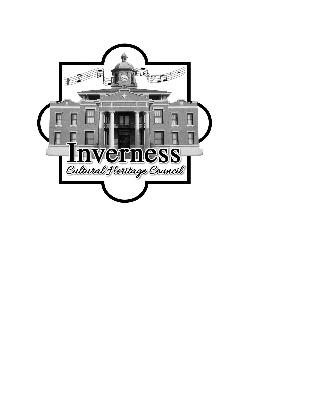 MAIL TO:Attention: Inverness Cultural Heritage Council1 Courthouse SquareInverness, Florida 34450Listed below are the criteria and guidelines for students applying for a $1000.00 scholarship given by the Inverness Cultural Heritage Council.The ICHC Scholarship is for students with the drive to succeed and who are planning to major in history or humanities related fields.  Humanities graduates can transition into many diverse and rewarding careers like anthropologist, economist, geographer, historian, art curator, political scientist, survey researcher, technical writer, or lawyer. Humanities majors include, but are not limited to:study of languagesliteraturephilosophyhistory human geographylaw and political sciencesocial sciencesreligionthe performing and visual artsWhen in doubt, students are encouraged to apply,This is a one-time, non-renewable scholarship and can only be used for books, tuition, fees, or other incidentals.Applicant must be a resident of Citrus County and a graduating student of one of the three Citrus County Public High Schools: Citrus High School, Crystal River High School, or Lecanto High School.Application package must include proof of acceptance for enrollment at an accredited university, college, or technical school.Applicant must have a GPA of 2.5 or better to be eligible for consideration. The application must include a copy of the applicant’s transcript. Unofficial transcripts are accepted. An essay of at least 400 words on the following: The humanities may be defined as any academic discipline that seeks to study aspects of human society and culture.  Why have you chosen a field of study in the humanities and why do you think the humanities are an important field of study?Two letters of recommendation outside of the applicant’s direct family, addressing the student’s personal character.Information on any honors, extra-curricular activities, hobbies, and community service.Completed Scholarship packages must include:The attached application formA copy of your transcript (unofficial transcripts are accepted)An essay at least 400 wordsTwo letters of reference (outside of applicant’s immediate family)Package must be received by the Education Committee by March 16, 2023.This is a one-time, non-recurring scholarship.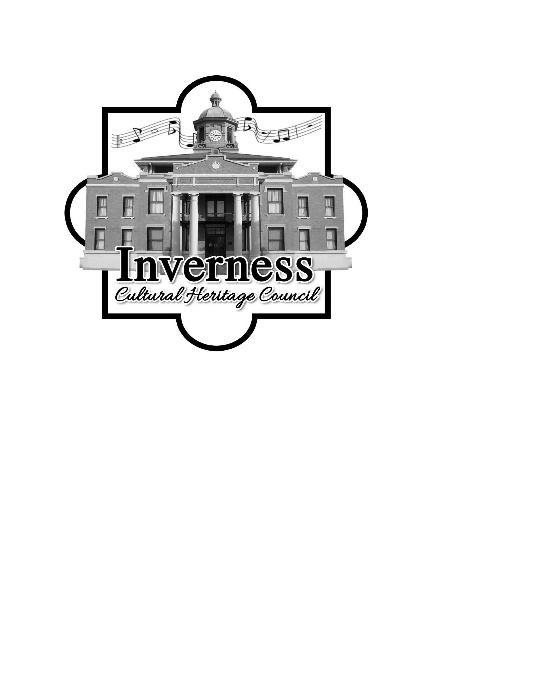 Inverness Cultural Heritage Council of theCITRUS COUNTY HISTORICAL SOCIETY, INC.Scholarship Application - Due March 16, 2023Application must be complete to be processed by awards committeePersonal InformationACTIVITIES, LEADERSHIP, & HONORS (INCLUDING SPORTS)COMMUNITY SERVICEWORK EXPERIENCECollege InformationAll applications and enclosed information will be destroyed after the scholarship winners are determined. Please type your first name, last name, and date. I understand that checking (clicking) this box constitutes a legal signature confirming that I acknowledge and warrant the truthfulness of the information provided in this document.  I understand that checking (clicking) this box constitutes a legal signature confirming that I acknowledge and warrant the truthfulness of the information provided in this document. MAIL TO:Attention: Inverness Cultural Heritage Council1 Courthouse SquareInverness, Florida 34450ItemInformationApplicant’s NameParent/Guardian 1 NameParent/Guardian 1 OccupationParent/Guardian 2 NameParent/Guardian 2 OccupationAddress (Number, Street Name, City, State, Zip Code)Telephone NumberDate of BirthGPA (Attach Proof)School NameSchool Address (Number, Street Name, City, State, Zip Code)Number of Children under 18 years of age living in the home supported by the parent(s).Number of siblings presently attending facilities of higher education supported by parent(s).Activity# of yearsPosition, office, honorLeadership roleOrganizationDatesActivitySupervisorTotal HourstotototototoBusinessDatesJob DescriptionSupervisorPhonetotototoItemInformationWhat college/technical school will you attend?What is your planned major?ESSAY (please type and attach): The humanities may be defined as any academic discipline that seeks to study aspects of human society and culture.  Why have you chosen a field of study in the humanities and why do you think the humanities are an important field of study?Signature:Date:Parent/Guardian Signature:Date: